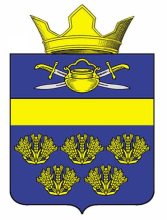 АДМИНИСТРАЦИЯ ВЕРХНЕКУРМОЯРСКОГО СЕЛЬСКОГО ПОСЕЛЕНИЯ КОТЕЛЬНИКОВСКОГО МУНИЦИПАЛЬНОГО РАЙОНА ВОЛГОГРАДСКОЙ ОБЛАСТИот  27 декабря 2021                                                         № 70О внесении изменений в постановление администрации Верхнекурмоярского сельского поселения от 17.03.2021 г. № 11 «Об утверждении административного регламента предоставления администрацией Верхнекурмоярского сельского поселения Котельниковского муниципального района Волгоградской области муниципальной услуги «Дача письменных разъяснений налогоплательщикам и налоговым агентам по вопросам применения муниципальных правовых актов о налогах и сборах »В соответствии с постановлением Администрации Волгоградской области от 11.12.2021 г. № 678-п «О признании утратившим силу постановления Администрации Волгоградской области от 09 ноября 2015 г. № 664-п «О государственной информационной системе «Портал государственных и муниципальных услуг (функций) Волгоградской области», администрация Верхнекурмоярского сельского поселения Котельниковского муниципального района Волгоградской области постановляет:Внести в административный регламент предоставления администрацией Верхнекурмоярского сельского поселения Котельниковского муниципального района Волгоградской области муниципальной услуги «Дача письменных разъяснений налогоплательщикам и налоговым агентам по вопросам применения муниципальных правовых актов о налогах и сборах», утвержденный постановлением администрации Верхнекурмоярского сельского поселения от 17.03.2021 г. №11 (далее – административный регламент), следующие изменения:      1.1. В абзаце  пятом и четырнадцатом  слова «и Региональном», в абзаце четырнадцатом  слова «региональной государственной информационной системе «Реестр государственных услуг (функций) Волгоградской области» пункта 1.3.2. административного регламента    исключить.    1.2. Абзац 3 пункта 1.3.2. изложить в следующей редакции: «по почте, в том числе электронной (wkyrman@yandex.ru) в случае письменного обращения заявителя».      1.3. В абзаце  пятом и  девятом    2.13.1. административного регламента слова «и Регионального портала » исключить.      1.4. В абзаце шестом  пункта 2.14.1. административного регламента слова «и  Регионального » исключить.     1.5. В абзацах первом, пятом - восьмом слова «или Региональном», абзацах втором и девятом  слова «и Регионального» пункта 2.14.2. административного регламента   исключить.     1.6. . В абзаце первом    слова «и  Регионального», в абзаце втором слова «и Региональном» пункта 2.14.3. административного регламента  исключить.      1.7.В абзацах пятом, восьмом, одиннадцатом, двенадцатом  слова «и Регионального», в абзацах тринадцатом и двадцать первом   слова «и Региональном» пункта 3.7.  административного  регламента исключить.     1.8. В абзаце третьем слова «и Регионального», абзаце шестом  слова «и Региональной», в абзацах седьмом, четырнадцатом, шестнадцатом слова «и Региональном» пункта 3.9.6 административного регламента  исключить.     1.9 В абзацах втором – четвертом  пункта 5.2 административного регламента слова «либо регионального портала государственных и муниципальных услуг» исключить.2. Настоящее постановление вступает в силу со дня его официального обнародования.Глава Верхнекурмоярскогосельского поселения	А.С.Мельников  ПОСТАНОВЛЕНИЕ 